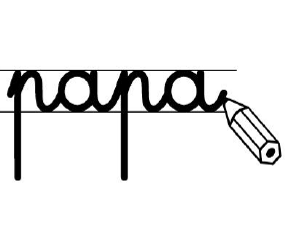 Ecris la réponse à la question. 	Pourquoi le crocodile a quitté le jardin ?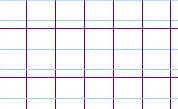 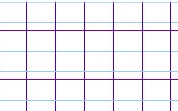 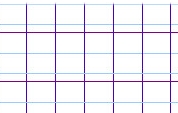 Ecris la réponse à la question. 	Pourquoi le crocodile a quitté le jardin ?